UTTLESFORD DISTRICT COUNCIL
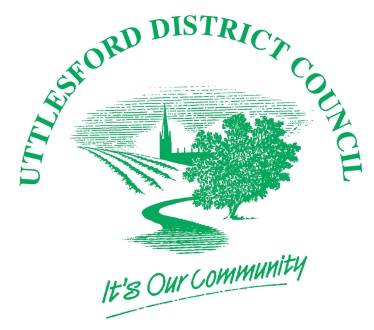 LOCAL VALIDATION CHECKLIST FOR CERTIFICATE OF LAWFULNESS FOR PROPOSED USE OR OPERATION OR ACTIVITY Uttlesford District Council Local Validation Checklist has been prepared in accordance with the Town and Country Planning (Development Management Procedure) (England) Order 2015 and the Town and Country Planning Act 1990 (as amended)Note: All drawings must be suitable for scanning and display electronically. Please note that applications can be submitted electronically via the Planning Portal.NATIONAL REQUIREMENTS CORRESPONDING POLICIES & GUIDANCETHRESHOLDApplication FormArticle 39 Town and Country Planning (Development Management Procedure)(England) Order 2015All applicationsFeeArticle 39 Town and Country Planning (Development Management Procedure)(England) Order 2015All applications (where required)A PlanArticle 39 Town and Country Planning (Development Management Procedure)(England) Order 2015A plan identifying the land to which the application relates drawn to an identified scale, with North point (where the application specifies two or more uses/operations/other matters, plan must indicate land they relate to)All applicationsEvidence to verify the claim for a CertificateArticle 39 Town and Country Planning (Development Management Procedure)(England) Order 2015Such EVIDENCE verifying the information in the application as the applicant can provide.All applicationsStatementArticle 39 Town and Country Planning (Development Management Procedure)(England) Order 2015A statement of applicant’s interest in the land, name/address of others who have an interest and whether they have been notified of the application.All applicationsLOCAL REQUIREMENTSCORRESPONDING POLICIES & GUIDANCETHRESHOLDThere are no local requirements – the onus is on the applicant to provide as much detail as possible to substantiate their application.There are no local requirements – the onus is on the applicant to provide as much detail as possible to substantiate their application.There are no local requirements – the onus is on the applicant to provide as much detail as possible to substantiate their application.